Nr. _____________/____________        CERERE - DECLARAȚIE PE PROPRIA RĂSPUNDERE                pentru înscriere în Programul „RESPECT” de acordare a tichetelor valoriceCap. 1  Date despre persoana care completează cerereaSubsemnatul (a) 	 |__| În nume propriu 	|__|  În calitate de reprezentant legalVă rog să aprobați acordarea de TICHETE VALORICE pentru:Cap. 2 Date despre potențialul beneficiar al Programului   Cap. 3 În acest capitol se vor completa datele privind toate veniturile nete ale potențialului beneficiar al Programului în luna anterioară depunerii cererii ...................... .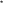 *Veniturile cu caracter anual (dividende, renta viageră agricolă, venituri din activități independente etc) se împart la 12 luni și se completează la codul corespunzător de venit valoarea lunară rezultată.Se atașează următoarele documente :1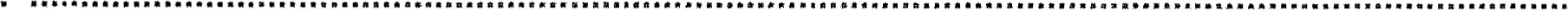 2.  .........................................................................................................................................................3.  .........................................................................................................................................................4.  .........................................................................................................................................................5.  .........................................................................................................................................................6.  .........................................................................................................................................................7.  .........................................................................................................................................................8.  .........................................................................................................................................................9.  .........................................................................................................................................................10.  ......................................................................................................................................................11.  ......................................................................................................................................................12.  ......................................................................................................................................................DIRECȚIA GENERALĂ DE ASISTENȚĂ SOCIALĂ CONSTANȚA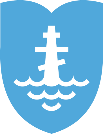 DIRECȚIA PROTECȚIE SOCIALĂSERVICIUL SPRIJIN COMUNITAR ȘI EVENIMENTE SOCIALEPROGRAMUL „RESPECT”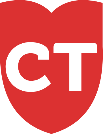 ROMÂNIA, JUDEȚUL CONSTANȚACONSILIUL LOCAL AL MUNICIPIULUI CONSTANȚA Numele ____________________________________________________________________ Prenumele ____________________________________________________________ Cod numeric personal: |__|__|__|__|__|__|__|__|__|__|__|__|__|  Act de identitate: _______________ Seria :	______________ Nr : ____________________ Eliberat de : _______________	 la data de : _________________________Adresa de domiciliu: Strada ________________________________________________ Nr ________ Bloc ________ Scara ________ Etaj ________ Ap. ________Cod poștal   Localitatea : ______________  Județ:_____________________________Numele _________________________________________________________________Prenumele _____________________________________________________________Cod numeric personal: |__|__|__|__|__|__|__|__|__|__|__|__|__|Act de identitate: _____ Seria : __________ Nr : _______________Eliberat de: ____________________ la data de _________________________Adresa de domiciliu legal din municipiul Constanța și date de contact:Strada _____________________________________________________________________Nr ________ Bloc ________ Scara ________ Etaj ________ Ap. ________Cod poștal _______Localitatea : ______________  Județ:___________________________________________	Adresa de corespondență la care se vor trimite tichetele valorice, din municipiul Constanța (se completează doar în cazul în care diferă de adresa de domiciliu legal):Strada ________________________________________________Nr ________ Bloc ________ Scara ________ Etaj ________ Ap. ________Cod poștal _________Localitatea : ______________  Județ:_____________________________Adresa de domiciliu legal din municipiul Constanța și date de contact:Strada _____________________________________________________________________Nr ________ Bloc ________ Scara ________ Etaj ________ Ap. ________Cod poștal _______Localitatea : ______________  Județ:___________________________________________	Adresa de corespondență la care se vor trimite tichetele valorice, din municipiul Constanța (se completează doar în cazul în care diferă de adresa de domiciliu legal):Strada ________________________________________________Nr ________ Bloc ________ Scara ________ Etaj ________ Ap. ________Cod poștal _________Localitatea : ______________  Județ:_____________________________Adresa de domiciliu legal din municipiul Constanța și date de contact:Strada _____________________________________________________________________Nr ________ Bloc ________ Scara ________ Etaj ________ Ap. ________Cod poștal _______Localitatea : ______________  Județ:___________________________________________	Adresa de corespondență la care se vor trimite tichetele valorice, din municipiul Constanța (se completează doar în cazul în care diferă de adresa de domiciliu legal):Strada ________________________________________________Nr ________ Bloc ________ Scara ________ Etaj ________ Ap. ________Cod poștal _________Localitatea : ______________  Județ:_____________________________CodCategoria de venituri (în sumă netă)Acte doveditoareVenitul net realizat  * leiVENITURI DIN ACTIVITĂȚI INDEPENDENTE	VENITURI DIN ACTIVITĂȚI INDEPENDENTE	VENITURI DIN ACTIVITĂȚI INDEPENDENTE	VENITURI DIN ACTIVITĂȚI INDEPENDENTE	1Venituri din profesii libere sau obținute din exercitarea profesiilor medicale, de avocat, notar, auditor financiar, consultant fiscal, expert contabil, contabil autorizat, consultant de plasament în valori mobiliare, arhitect sau a altor profesii reglementate prin lege2Venituri comerciale provenite din fapte de comerț ale contribuabililor, din prestări de servicii, precum și din practicarea unei meserii3Veniturile din valorificarea sub orice formă a drepturilor de proprietate intelectuală sau drepturi de autorSALARIUL ȘI ALTE DREPTURI SALARIALE SALARIUL ȘI ALTE DREPTURI SALARIALE SALARIUL ȘI ALTE DREPTURI SALARIALE SALARIUL ȘI ALTE DREPTURI SALARIALE 4Salariul obținut pe bază de contract de muncăAdeverință eliberată de angajator5Salariul asistentului persoanei cu handicapAdeverință eliberată de angajator6Salariul asistentului maternalAdeverință eliberată de angajator7Salariul îngrijitorului la domiciliu al persoanei vârstnice dependenteAdeverință eliberată de angajator8Venitul lunar realizat ca membru asociat sau persoană autorizată să desfășoare o activitate independentă9Indemnizația de șomaj și/sau venit de completaremandat poștal / extras de cont10Indemnizațiile din activități desfășurate ca urmare a unei funcții de demnitate publică stabilite potrivit legii11Indemnizații din activități desfășurate ca urmare a unei funcții alese în cadrul persoanelor juridice fără scop patrimonial12Drepturile de soldă lunară, indemnizațiile, primele, premiile, sporurile și alte drepturi ale personalului militar13Indemnizația lunară brută, precum și suma din profitul net, cuvenite administratorilor la companii/societăți naționale, societăți comerciale Ia care statul sau o autoritate a administrației publice locale este acționar majoritar precum și la regiile autonome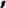 14Remunerația de director la societăți comerciale15Remunerația primită de președintele asociației de proprietari sau de alte persoane în baza contractului de mandat16Sumele primite de membrii fondatori ai SC constituite prin subscripție publică17Sumele primite de reprez. în AGA, în CA, membrii directoratului și ai consiliului de supraveghere18Sumele primite de reprez. în organisme tripartite19Indemnizația lunară a asociatului unic, la nivelul valorii înscrise în declarația de asigurări sociale20Sumele acordate de organizații nonprofit și de alte entități neplătitoare de impozit pe profit pentru indemnizația primită pe perioada delegării și detașării pentru salariații din instituțiile publice21Indemnizația administratorilor SC22Sume reprezentând salarii sau diferențe de salarii stabilite în baza unor hotărâri Judecătorești rămase definitive și irevocabile23Indemnizațiile lunare plătite conform legii de angajatori pe perioada de neconcurenta, stabilite conform contractului individual de muncă24Alte sume asimilate salariilor  VENITURI DIN CEDAREA FOLOSINȚEI BUNURILOR  VENITURI DIN CEDAREA FOLOSINȚEI BUNURILOR  VENITURI DIN CEDAREA FOLOSINȚEI BUNURILOR  VENITURI DIN CEDAREA FOLOSINȚEI BUNURILOR25Veniturile provenind din cedarea folosinței bunurilor mobile și imobile, obținute de către proprietar, uzufructuar sau alt deținător legal, aftele decât veniturile din activități independenteVENITURI DIN INVESTIȚII	VENITURI DIN INVESTIȚII	VENITURI DIN INVESTIȚII	VENITURI DIN INVESTIȚII	26Dividende27Venituri din dobânzi28Câștiguri din transferul titlurilor de valoare29Venituri din operațiuni de vânzare-cumpărare de valută la termen, pe bază de contract precum si orice alte operațiuni similare30Venituri din lichidarea unei persoane juridicePENSII DE STATPENSII DE STATPENSII DE STATPENSII DE STATPENSII DE STAT31Pensia pentru limită de vârstăPensia pentru limită de vârstăPensia pentru limită de vârstăPensia pentru limită de vârstămandat poștă / extras de cont / decizie / cupon32Pensia anticipatăPensia anticipatăPensia anticipatăPensia anticipatămandat poștă / extras de cont / decizie / cupon33Pensia anticipată parțialăPensia anticipată parțialăPensia anticipată parțialăPensia anticipată parțialămandat poștă / extras de cont / decizie / cupon34Pensia de invaliditatePensia de invaliditatePensia de invaliditatePensia de invaliditatemandat poștă / extras de cont / decizie / cupon35Pensia de urmașPensia de urmașPensia de urmașPensia de urmașmandat poștă / extras de cont / decizie / cupon36Pensie agricultorPensie agricultorPensie agricultorPensie agricultormandat poștă / extras de cont / decizie / cuponPENSII MILITAREPENSII MILITAREPENSII MILITAREPENSII MILITAREPENSII MILITARE37Pensia de serviciuPensia de serviciuPensia de serviciuPensia de serviciumandat poștă / extras de cont / decizie / cupon38Pensia de invaliditatePensia de invaliditatePensia de invaliditatePensia de invaliditatemandat poștă / extras de cont / decizie / cupon39Pensia de urmașPensia de urmașPensia de urmașPensia de urmașmandat poștă / extras de cont / decizie / cupon40Pensia IOVRPensia IOVRPensia IOVRPensia IOVRmandat poștă / extras de cont / decizie / cuponINDEMNIZAȚIIINDEMNIZAȚIIINDEMNIZAȚIIINDEMNIZAȚIIINDEMNIZAȚII41Indemnizația pt. persoanele care și-au pierdut total sau parțial capacitatea de muncă ca urmare a participării la revoluție și pt. urmașii acestoraIndemnizația pt. persoanele care și-au pierdut total sau parțial capacitatea de muncă ca urmare a participării la revoluție și pt. urmașii acestoraIndemnizația pt. persoanele care și-au pierdut total sau parțial capacitatea de muncă ca urmare a participării la revoluție și pt. urmașii acestoraIndemnizația pt. persoanele care și-au pierdut total sau parțial capacitatea de muncă ca urmare a participării la revoluție și pt. urmașii acestoramandat poștă / extras de cont / decizie / cupon42Indemnizația de însoțitorIndemnizația de însoțitorIndemnizația de însoțitorIndemnizația de însoțitormandat poștă / extras de cont / decizie / cupon43Indemnizația ptr. incapacitate temporară de muncăIndemnizația ptr. incapacitate temporară de muncăIndemnizația ptr. incapacitate temporară de muncăIndemnizația ptr. incapacitate temporară de muncăadeverință eliberată de angajator44Indemnizația lunară ptr. artiști și interprețiIndemnizația lunară ptr. artiști și interprețiIndemnizația lunară ptr. artiști și interprețiIndemnizația lunară ptr. artiști și interprețiINDEMNIZAȚII CU CARACTER PERMANENTINDEMNIZAȚII CU CARACTER PERMANENTINDEMNIZAȚII CU CARACTER PERMANENTINDEMNIZAȚII CU CARACTER PERMANENTINDEMNIZAȚII CU CARACTER PERMANENT45Indemnizația magistraților înlăturați pe criterii politiceIndemnizația magistraților înlăturați pe criterii politiceIndemnizația magistraților înlăturați pe criterii politiceIndemnizația magistraților înlăturați pe criterii politicemandat poștă / extras de cont / decizie / cupon  46Indemnizația persoanelor persecutate politicIndemnizația persoanelor persecutate politicIndemnizația persoanelor persecutate politicIndemnizația persoanelor persecutate politicmandat poștă / extras de cont / decizie / cupon47Indemnizația veterani, invalizi sau văduve de războiIndemnizația veterani, invalizi sau văduve de războiIndemnizația veterani, invalizi sau văduve de războiIndemnizația veterani, invalizi sau văduve de războimandat poștă / extras de cont / decizie / cupon48Indemnizația lunară pentru persoanele care au efectuat stagiu! militar în cadrul Direcției Generale a Serviciului MunciiIndemnizația lunară pentru persoanele care au efectuat stagiu! militar în cadrul Direcției Generale a Serviciului MunciiIndemnizația lunară pentru persoanele care au efectuat stagiu! militar în cadrul Direcției Generale a Serviciului MunciiIndemnizația lunară pentru persoanele care au efectuat stagiu! militar în cadrul Direcției Generale a Serviciului Munciimandat poștă / extras de cont / decizie / cupon49Indemnizația pentru membrii uniunilor de creațieIndemnizația pentru membrii uniunilor de creațieIndemnizația pentru membrii uniunilor de creațieIndemnizația pentru membrii uniunilor de creațiemandat poștă / extras de cont / decizie / cupon50Indemnizația Indemnizația pentru pers. cu handicap și bugetul complementarpentru pers. cu handicap și bugetul complementarmandat poștă / extras de cont / decizie / cupon51Indemnizația revoluționarilorIndemnizația revoluționarilorIndemnizația revoluționarilorIndemnizația revoluționarilormandat poștă / extras de cont / decizie / cupon52Indemnizația de merit în baza Legii 118/2002Indemnizația de merit în baza Legii 118/2002Indemnizația de merit în baza Legii 118/2002Indemnizația de merit în baza Legii 118/2002mandat poștă / extras de cont / decizie / cupon53Renta viageră pentru sportiviRenta viageră pentru sportiviRenta viageră pentru sportiviRenta viageră pentru sportivimandat poștă / extras de cont / decizie / cuponVENITURI DIN ACTIVITĂȚI AGRICOLEVENITURI DIN ACTIVITĂȚI AGRICOLEVENITURI DIN ACTIVITĂȚI AGRICOLEVENITURI DIN ACTIVITĂȚI AGRICOLEVENITURI DIN ACTIVITĂȚI AGRICOLE54Venituri din valorificarea florilor, legumelor și zarzavaturilorVenituri din valorificarea florilor, legumelor și zarzavaturilorVenituri din valorificarea florilor, legumelor și zarzavaturilorVenituri din valorificarea florilor, legumelor și zarzavaturilor55Venituri din valorificarea arbuștilor, plantelor decorative și ciupercilorVenituri din valorificarea arbuștilor, plantelor decorative și ciupercilorVenituri din valorificarea arbuștilor, plantelor decorative și ciupercilorVenituri din valorificarea arbuștilor, plantelor decorative și ciupercilor56Venituri din exploatarea pepinierelor viticole si pomicoleVenituri din exploatarea pepinierelor viticole si pomicoleVenituri din exploatarea pepinierelor viticole si pomicoleVenituri din exploatarea pepinierelor viticole si pomicole57Venituri din valorificarea produselor agricole obținute după recoltare, în stare naturală, de pe terenurile agricole proprietate privată sau luate în arendă, către unități specializate pentru colectare unități de procesare industrială sau către alte unități, pentru utilizare ca atare Venituri din valorificarea produselor agricole obținute după recoltare, în stare naturală, de pe terenurile agricole proprietate privată sau luate în arendă, către unități specializate pentru colectare unități de procesare industrială sau către alte unități, pentru utilizare ca atare Venituri din valorificarea produselor agricole obținute după recoltare, în stare naturală, de pe terenurile agricole proprietate privată sau luate în arendă, către unități specializate pentru colectare unități de procesare industrială sau către alte unități, pentru utilizare ca atare Venituri din valorificarea produselor agricole obținute după recoltare, în stare naturală, de pe terenurile agricole proprietate privată sau luate în arendă, către unități specializate pentru colectare unități de procesare industrială sau către alte unități, pentru utilizare ca atare VENITURI DIN PREMII Șl JOCURI DE NOROCVENITURI DIN PREMII Șl JOCURI DE NOROCVENITURI DIN PREMII Șl JOCURI DE NOROCVENITURI DIN PREMII Șl JOCURI DE NOROCVENITURI DIN PREMII Șl JOCURI DE NOROC58 Venituri din premii și venituri din concursuriVenituri din premii și venituri din concursuriVenituri din premii și venituri din concursuriVenituri din premii și venituri din concursuri59Veniturile din jocuri de noroc cuprind câștigurile realizate ca urmare a participării la jocuri de noroc inclusiv cele de tip jack-potVeniturile din jocuri de noroc cuprind câștigurile realizate ca urmare a participării la jocuri de noroc inclusiv cele de tip jack-potVeniturile din jocuri de noroc cuprind câștigurile realizate ca urmare a participării la jocuri de noroc inclusiv cele de tip jack-potVeniturile din jocuri de noroc cuprind câștigurile realizate ca urmare a participării la jocuri de noroc inclusiv cele de tip jack-potVENITURI DIN PROPRIETĂȚI IMOBILIAREVENITURI DIN PROPRIETĂȚI IMOBILIAREVENITURI DIN PROPRIETĂȚI IMOBILIAREVENITURI DIN PROPRIETĂȚI IMOBILIAREVENITURI DIN PROPRIETĂȚI IMOBILIARE60Venituri din transferul dreptului de proprietate și al dezmembrămintelor acestuia, altele decât cele cu titlu de moștenireVenituri din transferul dreptului de proprietate și al dezmembrămintelor acestuia, altele decât cele cu titlu de moștenireVenituri din transferul dreptului de proprietate și al dezmembrămintelor acestuia, altele decât cele cu titlu de moștenireVenituri din transferul dreptului de proprietate și al dezmembrămintelor acestuia, altele decât cele cu titlu de moștenireVENITURI DIN ALTE SURSEVENITURI DIN ALTE SURSEVENITURI DIN ALTE SURSEVENITURI DIN ALTE SURSEVENITURI DIN ALTE SURSE61Prime de asigurări suportate de o persoana fizică independentă sau de orice altă entitate, în cadrul unei activități pentru o persoană fizică în legătura cu care suportatorul nu are o relație generatoare de venituri din salariiPrime de asigurări suportate de o persoana fizică independentă sau de orice altă entitate, în cadrul unei activități pentru o persoană fizică în legătura cu care suportatorul nu are o relație generatoare de venituri din salariiPrime de asigurări suportate de o persoana fizică independentă sau de orice altă entitate, în cadrul unei activități pentru o persoană fizică în legătura cu care suportatorul nu are o relație generatoare de venituri din salariiPrime de asigurări suportate de o persoana fizică independentă sau de orice altă entitate, în cadrul unei activități pentru o persoană fizică în legătura cu care suportatorul nu are o relație generatoare de venituri din salarii62Câștiguri primite de la soc. de asigurări în urma unui contract de asigurareCâștiguri primite de la soc. de asigurări în urma unui contract de asigurareCâștiguri primite de la soc. de asigurări în urma unui contract de asigurareCâștiguri primite de la soc. de asigurări în urma unui contract de asigurare63Venituri sub forma diferențelor de preț primite de PF pensionari sau foști salariațiVenituri sub forma diferențelor de preț primite de PF pensionari sau foști salariațiVenituri sub forma diferențelor de preț primite de PF pensionari sau foști salariațiVenituri sub forma diferențelor de preț primite de PF pensionari sau foști salariați64Venituri primite de persoanele fizice reprezentând onorarii din activitatea de arbitraj comercialVenituri primite de persoanele fizice reprezentând onorarii din activitatea de arbitraj comercialVenituri primite de persoanele fizice reprezentând onorarii din activitatea de arbitraj comercialVenituri primite de persoanele fizice reprezentând onorarii din activitatea de arbitraj comercial65Venituri din alte surseVenituri din alte surseVenituri din alte surseVenituri din alte surseVENITURI DIN STRĂINĂTATEVENITURI DIN STRĂINĂTATEVENITURI DIN STRĂINĂTATEVENITURI DIN STRĂINĂTATEVENITURI DIN STRĂINĂTATEVENITURI DIN STRĂINĂTATEVENITURI DIN STRĂINĂTATEVENITURI DIN STRĂINĂTATEVENITURI DIN STRĂINĂTATE66 Venituri obținute din străinătateVenituri obținute din străinătateVenituri obținute din străinătateVenituri obținute din străinătatecontract de muncăALOCATII	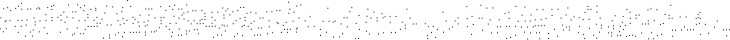 ALOCATII	ALOCATII	ALOCATII	ALOCATII	ALOCATII	ALOCATII	ALOCATII	ALOCATII	67 67 Alocația de plasamentAlocația de plasamentmandat poștă /extras de cont decizie/cuponmandat poștă /extras de cont decizie/cuponmandat poștă /extras de cont decizie/cupon68 68 Alocația de întreținereAlocația de întreținerehotărâre judecătoreascăhotărâre judecătoreascăhotărâre judecătoreascăAJUTOARE	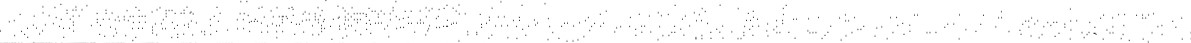 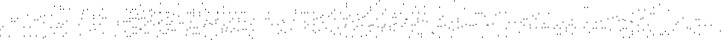 AJUTOARE	AJUTOARE	AJUTOARE	AJUTOARE	AJUTOARE	AJUTOARE	AJUTOARE	AJUTOARE	69 69 Ajutorul bănesc în perioada efectuării unei pedepse privative de libertateAjutorul bănesc în perioada efectuării unei pedepse privative de libertatemandat poștă / extras de cont/decizie/cuponmandat poștă / extras de cont/decizie/cuponmandat poștă / extras de cont/decizie/cuponALTE SURSE DE VENIT	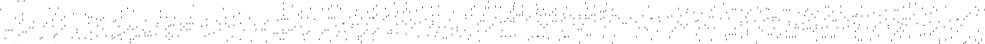 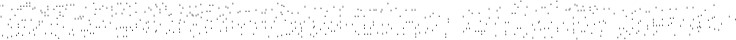 ALTE SURSE DE VENIT	ALTE SURSE DE VENIT	ALTE SURSE DE VENIT	ALTE SURSE DE VENIT	ALTE SURSE DE VENIT	ALTE SURSE DE VENIT	ALTE SURSE DE VENIT	ALTE SURSE DE VENIT	7070Depozite bancareDepozite bancare7171Renta viageră agricolăRenta viageră agricolă7272Alte venituri (inclusiv din arendă)Alte venituri (inclusiv din arendă)7373Sume primite din proiecte cu finanțare internațională nerambursabilăSume primite din proiecte cu finanțare internațională nerambursabilă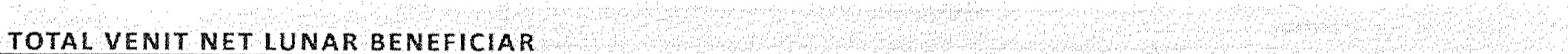 Cap. 4 Cunoscând dispozițiile articolului 326 Cod penal cu privire la falsul în declarații, declar pe proprie răspundere următoarele:nu am debite restante la bugetul local; nu am alte surse de venit în afara celor înscrise în prezenta cerere.Declar pe propria răspundere și sub sancțiunile Codului Penal că datele și informațiile prezentate sunt complete și corespund realității și mă oblig să aduc la cunoștință autorităților, în scris în termen de 10 zile, orice modificare a situației mai sus prezentate care poate conduce la încetarea drepturilor.În caz contrar mă oblig să restitui autorităților locale sumele încasate necuvenit.                                                                     De asemenea, declar că sunt de acord ca datele cu caracter personal să fie verificate în bazele de date ale altor instituții cu care Primăria Municipiului Constanța are încheiate protocoale de colaborare sau de la care solicită informații, în scopul verificării corectitudinii acestora și a eligibilității acordării tichetelor valorice.Data   .........................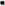 Numele solicitantului   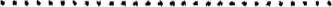 Semnătura  .............................Cap. 4 Cunoscând dispozițiile articolului 326 Cod penal cu privire la falsul în declarații, declar pe proprie răspundere următoarele:nu am debite restante la bugetul local; nu am alte surse de venit în afara celor înscrise în prezenta cerere.Declar pe propria răspundere și sub sancțiunile Codului Penal că datele și informațiile prezentate sunt complete și corespund realității și mă oblig să aduc la cunoștință autorităților, în scris în termen de 10 zile, orice modificare a situației mai sus prezentate care poate conduce la încetarea drepturilor.În caz contrar mă oblig să restitui autorităților locale sumele încasate necuvenit.                                                                     De asemenea, declar că sunt de acord ca datele cu caracter personal să fie verificate în bazele de date ale altor instituții cu care Primăria Municipiului Constanța are încheiate protocoale de colaborare sau de la care solicită informații, în scopul verificării corectitudinii acestora și a eligibilității acordării tichetelor valorice.Data   .........................Numele solicitantului   Semnătura  .............................